Самостоятельная работа по теме «Генетика человека»1. При изучении наследственности и изменчивости человека не применим метода) близнецовый                           б) генеалогическийв) гибридологический                 г) цитогенетический.2. Почему близкородственные браки нежелательны?а) снижают комбинативную изменчивостьб) создают возможность перехода вредных рецессивных генов в гомозиготное состояниев) приводят к увеличению вредных мутаций.3. Основной причиной болезни Дауна (трисомия по 21 паре хромосом) является нарушение процессаа) митоза                                  б) мейозав) цитокинеза                           г) транскрипции.4. При синдроме Клайнфельтера в клетках, как правило, обнаруживается следующее число хромосома) 45             б) 46          в) 47                  г) 48.5. Генеалогический метод изучения наследственности человека состоит в изучении:а) хромосомных наборов              б) развития признаков у близнецовв) родословной людей                    г) обмена веществ у человека.6. Каким из методов исследований устанавливаются хромосомные заболевания человека?а) близнецовым             б) цитогенетическим                в) гибридологическим.7. По аутосомно-рецессивному типу наследуютсяа) альбинизм и фенилкетонурияб) брахидактилия и катарактав) гипертрихоз и синдактилияг) гемофилия и дальтонизм.8. По Х-сцепленному рецессивному типу наследуютсяа) фенилкетонурия и полидактилияб) альбинизм и карликовостьв) дальтонизм и гемофилияг) гипертрихоз и синдактилия.9. Резус-конфликт может произойти, если повторноа) rh(-) женщиной был зачат ребенок от Rh(+) мужчиныб) перелить кровь rh(-) человека в организм Rh(+) человекав) Rh(+) женщиной был зачат ребенок от rh(-) мужчиныг) перелить кровь Rh(+) человека в организм Rh(+) человека.10. Хромосомный набор соматических клеток женщины содержита) 44 аутосомы и одну Х-хромосомуб) 22 аутосомы, одну Х-хромосому и одну У-хромосомув) 44 аутосомы и две Х-хромосомыг) 22 аутосомы и две Х-хромосомы.11. При аутосомоно-доминантном типе наследования:а) признак встречается у мужчин и у женщин;б) родители обычно здоровы;в) аномалия проявляется практически в каждом поколении;г) вероятность рождения ребенка с аномалией – 50%;д) часто болен один из родителей;е) вероятность рождения ребенка с аномалией – 25%.12. В каком случае опасность заболевания гемолитической желтухой исключена?а) ребенок – резус-отрицательный, мать – резус-положительная;б) мать – резус-отрицательная, ребенок – резус-положительный;в) и мать, и ребенок резус-отрицательны;г) и мать, и ребенок резус-положительны.13.По изображенной на рисунке родословной установите характер проявления признака (доминантный или рецессивный), обозначенного черным цветом. Определите генотипы детей первого (1) и второго (2) поколений.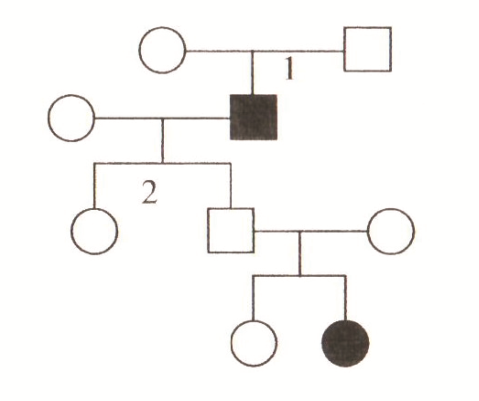 14. По изображенной на рисунке родословной установите характер проявления признака (доминантный или рецессивный), обозначенного черным цветом. Определите генотипы детей первого (1) и второго (2) поколений при условии, что мать детей первого поколения и отец детей второго поколения гомозиготны.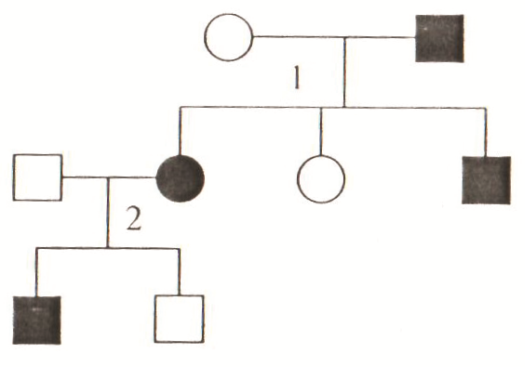 